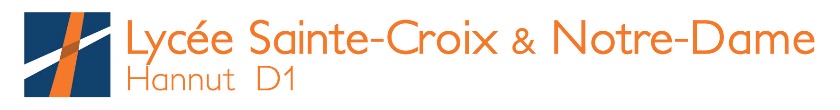 Année scolaire 21-22.						  Communication 3. 								        15 octobre 2021A l’attention des parents des élèves du Lycée.Cette Communication 3 rappelle quelques échéances et informations utiles pour assurer le suivi scolaire de votre enfant et comprend l’invitation à la première réunion de parents en entretiens individuels.1. Le lundi 18 octobre : suspension des cours en raison de la tenue des Conseils de classe I préparatoires à l'élaboration du Bulletin I. 2. Le vendredi 22 octobre : remise du premier Bulletin.3. Le vendredi 29 octobre : réunion de parents 1 de 15h00 à 18h30 sur le site du Collège Ste-Croix &   N-Dame route de Namur (voir les modalités pratiques d’organisation en annexe). La fin des cours est fixée à 14h35 : les élèves peuvent quitter l’école avec l’accord des parents ou bénéficier d’un encadrement éducatif sur le site, selon l’horaire régulier. 4. Du lundi 1er au vendredi 5 novembre : congé de Toussaint. 5. Lundi 8 novembre : reprise des cours.6. Mardi 9 novembre : commencement des cours pour tous à 10h20 vu la tenue d’une Assemblée des personnels du secondaire ECaH qui doit se tenir de 8h30 à 10h00.Les élèves pourront donc se présenter à l'école à 10h20, moyennant votre accord.L'établissement demeure toutefois ouvert selon l'horaire régulier, dès 7h30, pour accueillir les élèves qui s'y présenteront ; un encadrement éducatif sera assuré.Les parents qui souhaitent un contrôle effectif de présence sur le site Lycée entre 8h25 et 10h00 doivent adresser une demande à l'Accueil (L. Krüger) par téléphone (019/ 519.500.) ou par écrit.Il va de soi que, durant ce temps « libre », les élèves doivent se trouver soit à leur domicile, soit à l'école, et nulle autre part ailleurs. C'est là un engagement formel à respecter absolument.7. Le jeudi 11 novembre : congéIl s’agit d’une journée de commémoration et d'hommage aux victimes des conflits d'hier & d'aujourd'hui. C’est aussi une journée placée sous le signe de la paix, de la fraternité et de la solidarité. Les cours sont dès lors suspendus pour permettre la participation aux cérémonies du souvenir et/ou à des actions concrètes pour le mieux-vivre ensemble ici & maintenant.8. Le jeudi 18 novembre : les élèves sont en congé vu l’organisation de la deuxième journée pédagogique consacrée à l’élaboration du Plan de pilotage de notre établissement.9. Pendant le mois de novembre, se tiendront les élections des délégué.es de classe, l’installation du Conseil des élèves, la désignation des représentant.es des élèves au Conseil de participation : soit un grand exercice de démocratie appliquée, qui s’inscrit dans la droite ligne de l’éducation à la philosophie et à la citoyenneté.10. La prochaine communication aura lieu fin novembre ; elle explicitera le modèle d’organisation de la session des examens, des Conseils de classe et de la remise des bulletins de décembre.11. Autres informations :La commande des photos scolaires est toujours possible via la page www.commande-photos.be . Votre enfant a reçu un document comportant son code d’accès individuel. Si une difficulté se présentait, merci de contacter l’économat : stephanie.lefevre@ecah.be.L’accès au complexe aquatique de Hannut pour chaque cours de natation vous sera facturé 1,50€ par l’école. Si vous achetez un abonnement à titre privé (pas de tarif préférentiel pour le secondaire) et que vous transmettez une copie de celui-ci au professeur d’éducation physique de votre enfant, ce coût d’1,50€ ne vous sera pas répercuté.Pour rappel, la réservation des sandwiches a lieu chaque matin de 8h05 à 8h24. Ces derniers temps les oublis sont nombreux. Merci de rappeler à votre enfant l’obligation de réserver dans cette tranche horaire sous peine de ne pas avoir de sandwich.	Vous souhaitant bonne réception de la présente, nous vous prions de croire, Madame, Monsieur, en notre entier dévouement. J-M. Dejonghe & N. Rompen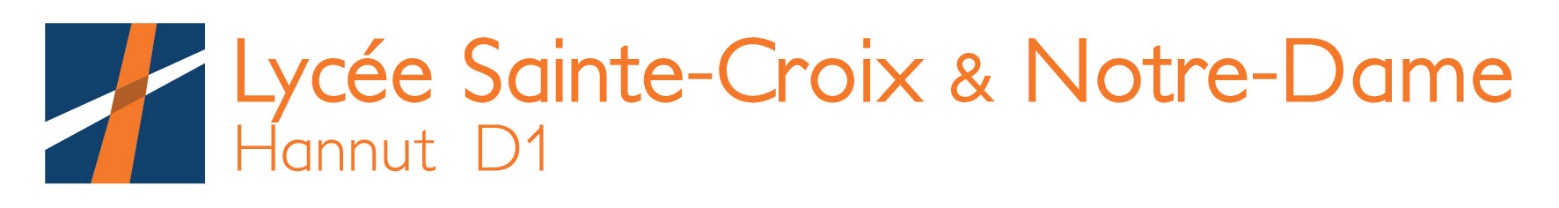              AnnexeREUNION DE PARENTS EN ENTRETIENS INDIVIDUELSVENDREDI 29 OCTOBRE 21 DE 15H00 à 18H30Site du Collège - Route de NamurAu terme des Conseils de classe de ce lundi 18 octobre et après réception du premier Bulletin de l’année scolaire le 22-10, une réunion avec des représentants de la Communauté éducative (professeurs, éducateurs, directeur/rice ou conseilères PMS) aura lieu le vendredi 29 octobre de 15h00 à 18h30 afin d’établir un premier bilan, d’échanger des informations ou de mettre en place des mesures pour garantir à chacun une année fructueuse.Les modalités pratiques d’organisation de cette réunion ont été adaptées aux circonstances de la pandémie et des contraintes sanitaires. Nous vous invitons à respecter les mesures suivantes :1. limiter la présence à un seul parent/responsable par enfant ;2. réserver les entretiens anticipativement et les limiter à trois par élève (voir procédures ci-après). Il n’y aura pas de possibilité de réservation sur place (de dernière minute) ;3. respecter scrupuleusement l’horaire de rendez-vous établi ;4. s’en tenir strictement à une durée de 10 minutes par entretien ;5. s’octroyer un espace-temps de 10 minutes entre chaque entretien pour éviter tout retard ;6. port du masque obligatoire ;7. désinfection des mains ;8. aération des locaux.S’il vous était impossible de prendre part à cette réunion du 29 octobre et si vous souhaitez tout de même avoir un entretien avec un membre de l’équipe éducative, nous vous demandons de transmettre votre demande de contact auprès de l’Accueil (L. Krüger) ou de la direction (J-M. Dejonghe ou N. Rompen).Le professeur vous recontactera téléphoniquement et, s’il y a lieu, une rencontre à l’école pourra être envisagée.Deux modes de réservation des entretiens1. l’entretien est réservé par téléphone à l’Accueil. S’adresser à L. Krüger au 019/519.500. La réservation s’effectue les jours ouvrables de 8h45 à 11h45 et de 13h30 à 15h30. Elle sera possible dès le lundi 25 octobre à 9h00 et se clôture le vendredi 29 à 10h00.2.- l’entretien est réservé en ligne via le site internet de l’école. La procédure à suivre est explicitée dans une communication spécifique que vous trouverez dans la farde de Bulletin distribuée le 22 octobre. La réservation en ligne sera possible à partir du samedi 23 octobre à 9h00.